Białystok, 17.05.2021 r.Zapytanie ofertowe dla zamówienia publicznego o wartości nieprzekraczającej równowartości                          130 000,00 złotychW związku z prowadzonym postępowaniem o udzielenie zamówienia publicznego ZO/5/2021                                                         o wartości nieprzekraczającej równowartości 130 000,00 złotych, zwracam się z prośbą                                                      o przedstawienie oferty cenowej wykonania zamówienia obejmującego zakup sprzętu medycznego.1. Nazwa (firma) oraz adres ZamawiającegoNazwa: 		Samodzielny Szpital Miejski im. PCK w BiałymstokuAdres:			ul. Sienkiewicza 79, 15-003 BiałystokWojewództwo:	             podlaskieNIP:			966-15-02-648REGON:		050692045Nr tel./fax:             	85 66 48 519Strona internetowa: 	www.szpitalpck.bialystok.ple-mail:                          szpitalpck@bialystok.home.pl2. Postanowienia ogólne 1. Zamawiający zastrzega sobie prawo, na każdym etapie, do unieważnienia niniejszego zapytania bez podania uzasadnienia, a także do pozostawienia zapytania bez wyboru oferty.2. W niniejszym zapytaniu oświadczenia, wnioski, zawiadomienia i inne informacje Zamawiający i Wykonawcy przekazują pisemnie oraz mogą przesłać za pomocą faksu lub drogą elektroniczną. 3. Opis przedmiotu zmówieniaPrzedmiotem zamówienia jest zakup i dostawa cykloergometru do Samodzielnego Szpitala Miejskiego im. PCK w Białymstoku zgodnie ze specyfikacją – Załącznik nr 2 Dostarczony asortyment musi być fabrycznie nowy, dobrej jakości i wolny od wad technicznych, posiadający deklarację CE oraz niezbędne instrukcje i materiały dotyczące użytkowania w języku polskim.Sprzęt dostarczony na koszt i ryzyko Wykonawcy. W szczególności Wykonawca ponosi pełną odpowiedzialność za szkody wynikłe w czasie transportu oraz spowodowane niewłaściwym opakowaniem.4. Warunki udziału w postępowaniuDo oferty muszą być załączone następujące oświadczenia i dokumenty lub poświadczenia przez Wykonawcę za zgodność z oryginałem ich odpisy lub kserokopie – w celu spełnienia warunków udziału w postępowaniu:Formularz ofertowy – załącznik nr 1Parametry techniczne – załącznik nr 2Aktualny odpis z właściwego rejestru lub aktualne zaświadczenie o wpisie do ewidencji działalności gospodarczej,  jeżeli odrębne przepisy wymagają wpisu do rejestru lub zgłoszenia do ewidencji działalności gospodarczej;5. Kryterium oceny ofertPrzy wyborze najkorzystniejszej oferty Zamawiający będzie się kierował następującym kryterium:Cena (koszt) oferty brutto - 100%6. Osoby uprawnione do porozumiewania się z WykonawcamiIrena Olejnik – tel. 85 65 45 867,  e-mail:  irena.olejnik@szpitalpck.bialystok.pl7. Miejsce i termin składania ofertOfertę zawierającą żądane informacje proszę złożyć do dnia 26 maja  2021 r. do godz. 12,00Dopuszcza się złożenie oferty:- w formie pisemnej na adres:  Samodzielny Szpital Miejski im. PCK w Białymstoku, ul. Sienkiewicza 79, 15-003 Białystok- za pośrednictwem poczty elektronicznej na adres: szpitalpck@bialystok.home.pl8. Termin realizacji przedmiotu zamówienia tj. dostarczenie sprzętu w terminie 4 tygodni od dnia zawiadomienia o wyborze oferty.9. Klauzula informacyjna z art. 13 RODO Zgodnie z art. 13 ust. 1 i 2 rozporządzenia Parlamentu Europejskiego i Rady (UE) 2016/679 z dnia 27 kwietnia 2016 r. w sprawie ochrony osób fizycznych w związku z przetwarzaniem danych osobowych i w sprawie swobodnego przepływu takich danych oraz uchylenia dyrektywy 95/46/WE (ogólne rozporządzenie o ochronie danych) (Dz. Urz. UE L 119 z 04.05.2016, str. 1), dalej „RODO”, informuję, że: administratorem Wykonawcy danych osobowych jest Samodzielny Szpital Miejski im. PCK w Białymstoku, ul. Sienkiewicza 79, 15-003 Białystok, tel. 85 66 48 519kontakt do Inspektora Danych Osobowych – e-mail dpo@onet.eu dane osobowe Wykonawcy przetwarzane będą na podstawie art. 6 ust. 1 lit. c RODO w celu związanym z postępowaniem o udzielenie zamówienia, prowadzonym w trybie zapytania ofertowego; odbiorcami danych osobowych Wykonawcy będą osoby lub podmioty, którym udostępniona zostanie dokumentacja postępowania w oparciu o art. 8 oraz art. 96 ust. 3 ustawy Pzp;  dane osobowe Wykonawcy będą przechowywane, zgodnie z art. 97 ust. 1 ustawy Pzp, przez okres 4 lat od dnia zakończenia postępowania o udzielenie zamówienia, a jeżeli czas trwania umowy przekracza 4 lata, okres przechowywania obejmuje cały czas trwania umowy;obowiązek podania przez Wykonawcę danych osobowych bezpośrednio Wykonawcy dotyczących jest wymogiem ustawowym określonym w przepisach ustawy Pzp, związanym z udziałem w postępowaniu o udzielenie zamówienia publicznego; konsekwencje niepodania określonych danych wynikają z ustawy Pzp;  w odniesieniu do danych osobowych Wykonawcy decyzje nie będą podejmowane w sposób zautomatyzowany, stosowanie do art. 22 RODO;Wykonawca posiada:na podstawie art. 15 RODO prawo dostępu do danych osobowych dotyczących Wykonawcy;na podstawie art. 16 RODO prawo do sprostowania danych osobowych Wykonawcy **;na podstawie art. 18 RODO prawo żądania od administratora ograniczenia przetwarzania danych osobowych z zastrzeżeniem przypadków, o których mowa w art. 18 ust. 2 RODO ***;  prawo do wniesienia skargi do Prezesa Urzędu Ochrony Danych Osobowych, gdy uzna Wykonawca, że przetwarzanie danych osobowych Pani/Pana dotyczących narusza przepisy RODO;nie przysługuje Wykonawcy:w związku z art. 17 ust. 3 lit. b, d lub e RODO prawo do usunięcia danych osobowych;prawo do przenoszenia danych osobowych, o którym mowa w art. 20 RODO;na podstawie art. 21 RODO prawo sprzeciwu, wobec przetwarzania danych osobowych, gdyż podstawą prawną przetwarzania danych osobowych Wykonawcy jest art. 6 ust. 1 lit. c RODO. * Wyjaśnienie: informacja w tym zakresie jest wymagana, jeżeli w odniesieniu do danego administratora lub podmiotu przetwarzającego istnieje obowiązek wyznaczenia inspektora ochrony danych osobowych.** Wyjaśnienie: skorzystanie z prawa do sprostowania nie może skutkować zmianą wyniku postępowania
o udzielenie zamówienia publicznego ani zmianą postanowień umowy w zakresie niezgodnym z ustawą Pzp oraz nie może naruszać integralności protokołu oraz jego załączników.*** Wyjaśnienie: prawo do ograniczenia przetwarzania nie ma zastosowania w odniesieniu do przechowywania, w celu zapewnienia korzystania ze środków ochrony prawnej lub w celu ochrony praw innej osoby fizycznej lub prawnej, lub z uwagi na ważne względy interesu publicznego Unii Europejskiej lub państwa członkowskiego.Załączniki:Formularz ofertowy – załącznik nr 1Parametry techniczne – załącznik nr 2                                                                         ZATWIERDZAM:	                      		                                   ……………………………………….							Pieczęć i podpisPN-EN ISO 9001:2001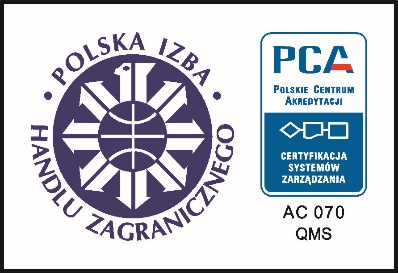 Samodzielny Szpital Miejski im. PCK15-003 Białystok, ul. H. Sienkiewicza 79tel./fax 85 664 85 19NIP 966-15-02-648    REGON 050692045http://www.szpitalpck.bialystok.ple-mail: szpitalpck@bialystok.home.pl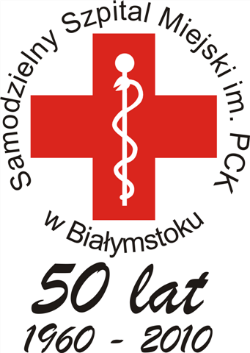 